UNIVERSIDAD NACIONAL JOSE FAUSTINO SANCHEZ CARRION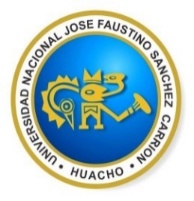 FACULTAD DE INGENIERÍA INDUSTRIAL, SISTEMAS E INFORMÁTICACARRERA PROFESIONAL DE INGENIERÍA DE SISTEMASSÍLABO ANALISIS Y DISEÑO DE SISTEMAS DE INFORMACIONDATOS INFORMATIVOS:Facultad				: Ingeniería Industrial Sistemas e InformáticaCarrera Profesional		: Ingeniería de SistemasCódigo Asignatura		: 304Créditos				: 4	Pre-requisito			: Análisis y Diseño de Base de DatosCiclo de Estudio			: V	Semestre Académico		: 2018 – IHoras				: 05 horas semanal.       Teoría				: 02        Práctica				: 03Duración				: 1-Marzo-18 al 30-Julio-18Docente(s)			: Ing. Eddy Iván Quispe Soto	Correo Electrónico		: eddy.quispes@ciplima.org.pe  eivanqs@hotmail.comFUNDAMENTACIÓN: El curso de análisis y diseño de sistemas de información, es de naturaleza teórico-práctico. Tiene como objetivo proporcionar conceptos, metodología, técnicas y herramientas de análisis y diseño de sistemas que permitan un adecuado estudio de sistemas organizacionales para determinar sus métodos actuales y evaluar su efectividad y plantear métodos efectivos con alto grado de calidad de acuerdo al enfoque del análisis y diseño Orientado a Objetos.COMPETENCIAS:Genéricas: Conoce los lineamientos metodológicos básicos relativos al diseño de la interacción humano-computador con el propósito de ser aplicados dentro del marco de un proceso de desarrollo de software.Construye software orientado a objetos basado en los modelos de análisis y diseño realizados en notación UML y patrones de diseño existentes.Aplica diversas estrategias de prueba para la validación de calidad del software orientado a objetos.Específicas:Comprender la problemática del desarrollo de Software profesional y los conceptos básicos de la Ingeniería del SoftwareIdentifica los requerimientos de un Sistema usando el Proceso Unificado de Rational (RUP), y cumpliendo las normas de UMLAnaliza un Sistema de Información de la organización, usando RUP y cumpliendo las normas de UMLPROGRAMACIÓN TEMÁTICA: METODOLOGÍAEVALUACIÓNCALIFICACIÓN.Sistema de calificación:   Escala vigesimal (0-20)EVALUACIÓN DE LOS RESULTADOS DE LAS UNIDADES DIDÁCTICAS.Evaluación mensual por cada unidad didáctica: Todas las unidades didácticas serán evaluadas en las tres componentes con un puntaje del 0 al 20, obteniéndose tres (03) notas:ECn: Evaluación de Conocimientos	WECn: Peso para la evaluación de Conocimiento= 0,30
EPn: Evaluación de Producto 	WPCn: Peso para la evaluación de Producto= 0,35 
EDn: Evaluación de Desempeño 	WECn: Peso para la evaluación de conocimiento= 0,35
PMn: Promedio del Módulo 	PMn: Promedio del Módulo, con un decimal sin redondeo.A las notas anteriores se les aplicarán los pesos indicados en la siguiente tabla:Promedio del Módulo PMn = (ECn x WECn + EPn x WPCn + EDn x WECn)Donde el PROMEDIO FINAL: (PM1 + PM2 + PM3 + PM4)/4BIBLIOGRAFÍAS:Booch G., Jacobson I., Rumbaugh J.; (1999) The Unified Software Development Process., 1ra. Ed. Addison – Wesley Longman Inc.Pressman Roger (2010) “Ingeniería de Software: Un enfoque práctico” (7ta edición) Editorial McGraw Hill. Calero  C, Moraga A, Piattini M. (2010). Calidad del Producto y Proceso Software Editorial Ra-Ma.Kimmel, Paul (2010), Manual de UML, Editorial McGraw-Hill Interamericana.Gutiérrez C (2011). Casos prácticos de UML Editorial Complutense.Cabot Sagrera, Jordi (2013). Ingeniería del software. Editorial UOC (Biblioteca Virtual).Weitzenfeld Alfredo (2005). Ingenieria del Software orientado a objetos UML (BIBLIOTECA N°ing:9936).Consulta de la Biblioteca Virtual: E-LIBROHuacho, Abril 2018SemanaTemaTemaModalidad de AprendizajeObservación1Conceptos de la Ingeniería de SoftwareDefiniciones y paradigma de la Ingeniería de Software.Crisis y Mitos de la Ingeniería de SoftwareConceptos de la Ingeniería de SoftwareDefiniciones y paradigma de la Ingeniería de Software.Crisis y Mitos de la Ingeniería de SoftwareClase Teórica Clase Laboratorio2Gestión del proyecto de software. Fundamentos y Factibilidad del Proyecto. Planificación del proyecto de software. Recursos. Planificación y Control del Proyecto. Definición de actividades del Proyecto. Herramientas para la Planificación y Control de las actividades. Gestión de riesgos.Gestión del proyecto de software. Fundamentos y Factibilidad del Proyecto. Planificación del proyecto de software. Recursos. Planificación y Control del Proyecto. Definición de actividades del Proyecto. Herramientas para la Planificación y Control de las actividades. Gestión de riesgos.Clase TeóricaClase Práctica 3El Ciclo de vida del Software Definición de Ciclo de Vida, Modelos Ciclos de desarrollo (cascada) y Modelos Ciclos de vida evolutivo y ciclos de vida incremental. Metodologías para el Proceso de Desarrollo de SoftwareMetodología RUP y Metodologías Agiles XP, Scrum.El Ciclo de vida del Software Definición de Ciclo de Vida, Modelos Ciclos de desarrollo (cascada) y Modelos Ciclos de vida evolutivo y ciclos de vida incremental. Metodologías para el Proceso de Desarrollo de SoftwareMetodología RUP y Metodologías Agiles XP, Scrum.Clase TeóricaClase Laboratorio4Evaluación N° 01Evaluación N° 01Evaluación N° 01Evaluación N° 015Ingeniería de RequerimientoConcepto de requisito. Normas IEEE,  Tipos de requisitos. Requisitos funcionales y no funcionales.  Objetivos de la Ingeniería de Requisitos. Ingeniería de RequerimientoConcepto de requisito. Normas IEEE,  Tipos de requisitos. Requisitos funcionales y no funcionales.  Objetivos de la Ingeniería de Requisitos. Clase TeóricaClase Práctica 6Elicitación de Requisitos Objetivos de la elicitación (Alan Davis). Tareas básicas de la elicitación: observación, inmersión/aprendizaje, estudio de la documentación, encuestas, entrevistas. Realización de reuniones. Desarrollo de aplicaciones conjuntas. Tormenta de ideas.Elicitación de Requisitos Objetivos de la elicitación (Alan Davis). Tareas básicas de la elicitación: observación, inmersión/aprendizaje, estudio de la documentación, encuestas, entrevistas. Realización de reuniones. Desarrollo de aplicaciones conjuntas. Tormenta de ideas.Clase TeóricaClase Laboratorio7Tendencia Orientada a Objetos.Análisis y diseño Orientado a Objetos, lenguaje de modelamiento Orientado a Objetos UML, características.Tendencia Orientada a Objetos.Análisis y diseño Orientado a Objetos, lenguaje de modelamiento Orientado a Objetos UML, características.Clase TeóricaClase Laboratorio8Evaluación N° 029 Lenguaje de Modelamiento Orientado a Objetos.Enfoque: Diagramas estáticos y dinámico, enfoque 4+1 Modelos de Análisis y Diseño.Propuesta de Plan y Proyecto de Software. Lenguaje de Modelamiento Orientado a Objetos.Enfoque: Diagramas estáticos y dinámico, enfoque 4+1 Modelos de Análisis y Diseño.Propuesta de Plan y Proyecto de Software.Clase TeóricaClase Laboratorio10Modelado de análisis de negocioModelamiento de Análisis de Negocio, diagramas de Casos de Uso. Elementos y sus estereotipos.Casos Prácticos.Modelado de análisis de negocioModelamiento de Análisis de Negocio, diagramas de Casos de Uso. Elementos y sus estereotipos.Casos Prácticos.Clase TeóricaClase Laboratorio11Modelado de análisis, (modelo estático)Modelamiento de Análisis de requerimientos funcionales, diagramas de Casos de Uso. Elementos y sus estereotipos.Evento de activación, precondiciones y poscondiciones, secuencia normal.Casos Prácticos.Modelado de análisis, (modelo estático)Modelamiento de Análisis de requerimientos funcionales, diagramas de Casos de Uso. Elementos y sus estereotipos.Evento de activación, precondiciones y poscondiciones, secuencia normal.Casos Prácticos.Clase TeóricaClase Laboratorio12Evaluación N° 03Evaluación N° 0313Modelo de clases y objetos (Modelado estático)Diagramas de clases. Clases. Atributos. Asociaciones. Operaciones. Modelos de Comportamiento o Interacción (modelo dinámico)Objetivos de modelados de comportamiento. Diagramas de Interacción: secuencia y colaboración.Modelo de clases y objetos (Modelado estático)Diagramas de clases. Clases. Atributos. Asociaciones. Operaciones. Modelos de Comportamiento o Interacción (modelo dinámico)Objetivos de modelados de comportamiento. Diagramas de Interacción: secuencia y colaboración.Clase TeóricaClase Laboratorio14Modelos de Comportamiento (modelo dinámico)Diagramas de actividades, elementos, flujos concurrentes, restricciones, subactividades, particiones.Casos Prácticos.Modelos de Comportamiento (modelo dinámico)Diagramas de actividades, elementos, flujos concurrentes, restricciones, subactividades, particiones.Casos Prácticos.Clase TeóricaClase Laboratorio15Proyecto de SoftwareIteración del Proyecto de Software.Presentación y sustentación del proyecto.Proyecto de SoftwareIteración del Proyecto de Software.Presentación y sustentación del proyecto.Clase TeóricaClase Laboratorio16 Evaluación N° 04 Evaluación N° 04 Evaluación N° 04ModalidadTipo de claseMetodologíaPresencialTeóricaClase MagistralPresencialLaboratorioDemostracionesPresencialPrácticaDemostracionesProyectosTalleresPresencialAprendizaje CooperativoMétodos participativosPresencialPracticónAprendizaje Orientado a ProyectosPresencialTutoría AcadémicaContrato de AprendizajeNo PresencialActividad Individual, Seminario - ForoMétodo ParticipativoNo PresencialActividad Grupal, Seminario – ForoMétodo Aprendizaje AutónomoUNIDA DIDÁCTICAEVIDENCIA DE CONOCIMIENTOS (30%)EVIDENCIA DE PRODUCTO 
(35%)EVIDENCIA DE DESEMPEÑO 
(35%)IEC1EP1ED1IIEC2EP2ED2IIIEC3EP3ED3IVEC4EP4ED4